                         BRIDGTOWN PARISH COUNCIL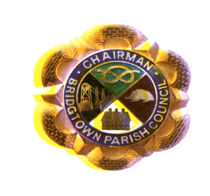 Clerk to the Council:  Chris Gracey81 Brownshore Lane Essington WV11 2AEEmail: bridgtownparishcouncil@mail.com  Tel: 07791 313060Chairman of the Council:  Cllr. Val Jones Email: valeriejones@cannockchasedc.gov.uk Tel: 01543 571056http://bridgtownparishcouncil. org.ukYou are hereby summoned to the Meeting of Bridgtown Parish Council onWednesday 12th January 2022 commencing 7.00 pm.At Bethel Methodist Church, Union Street, BridgtownA G E N D AAlthough social distancing rules have been relaxed, all those present are requested to follow current Social Distancing advice.Public Participation will be held prior to the Parish Council being convened - Members of the public are invited to raise any issues for the Councils attention.Any issues raised by members of the public - If an answer is not available at the meeting, you will be contacted after the meeting. Issues raised with the Clerk at least three days prior to the meeting will be addressed in the Correspondence section, if not already resolved prior to the meeting.Apologies received in writing prior to the meeting. Declaration of interests on Agenda Items and consideration of dispensations where appropriate. Bridgtown Parish Council Meeting Minutes3.1 To Approve the Minutes of the Meeting held on 10th November 2021.Matters arising from the Minutes.Chairman’s Report.Consideration of reports received from PCSO.District Councillor’s ReportCounty Councillor’s ReportRecreational Areas.9.1 The Leighton Memorial Garden. 9.2 War Memorial.9.3 Memorial Park & Gardens in Union Street. Adjournment of the meeting to receive the report of ‘Friends of Bridgtown Park’.Consideration of reports From Leigh Jarratt and Sue Heath on issues arising on Friends of Bridgtown Park10.1Update from Leigh Jarratt 10.2Update from Sue Heath on Planting. Reconvene of the meeting. Planning: 11.1 Applications for Consideration. CH/21/0339 – Amended approve plans Erection of 2 Two storey buildings to create 3 flats, 3 garages, 1 cycle store & associated works (resubmission of CH/15/0385 33 North Street Cannock WS11 OBB  -      11.2 Applications Approved/Rejected by District Council – None Correspondence12.1 Incoming. SPCA Bulletin emailed to council 18th November 2021SPCA AGM details emailed to council 22nd November 2021SPCA amendment to documents issued for the AGM emailed to council 22nd November 2021CCDC News roundup emailed to council 29th November 2021CCDC details of consultation on proposed alcohol restriction in various areas emailed to council 29th November 2021CCDC details of tree planting emailed to council 1st December 2021SPCA Bulletin emailed to council 3rd December 2021CCDC cancellation of Christmas Carol Concert emailed to council 16th December 2021SPCA Bulletin emailed to council 20th December 2021CCDC News roundup emailed to council 20th December 2021CCDC Season’s greetings emailed to council 21st December 2021SPCA Bulletin emailed to council 27th December 2021SPCA Bulletin emailed to council 30th December 2021CCDC News Roundup emailed to council 8th January 2022CCDC views on the new strategy homes for the private sector emailed to council 8th January 2022SPCA Bulletin emailed to council 10th January 202212.2 Outgoing – none13.0. Accounts.13.1 Payments for approval13.2 Current Financial situation of the Council(see attached Income & Expenditure 1st April to 31st December 2021)13.3 Consideration of any Infrastructure projects update. 13.4 Consideration of any grant funding opportunities.13.5 Consideration of Grant applications received. 13.6 Approve Budget 2022-23 – see attached & notes           13.7 Approve Precept 2022-23 – see attached13.8 Approve Internal Auditor for 2021-2213.9 Adopt Financial Regulations14.Highway issues.14.1 Consideration of Parish Council seeking quote for painting the street furniture on North Street outside the shops.15.  To receive reports from Councillor’s who have attended outside meetings.16.  Data Protection.17.  Items for information or future agendas.18.  Date of Next Meeting: 9th March 2022CONFIDENTIAL ITEMS: - EXCLUSION OF PRESS AND PUBLIC WHEN APPLICABLE.5th January 2022C E Gracey – Clerk to the CouncilDatePayeeCheque Nr.Amount12/01/2022Bethel Church (Donation towards Children’s Christmas Presents approved 10/11/210102056150.0012/01/2022C E Gracey (Clerk’s Nov £106.73,Dec £159.87, & January £159.86) Salary0102057426.4612/01/2022HMRC (Clerk’s PAYE Nov, Dec & January less credit on account £57.03)0102058  49.3712/01/2022Bethel Methodist Church(Hall hire 12/01.2022)0102059  20.00